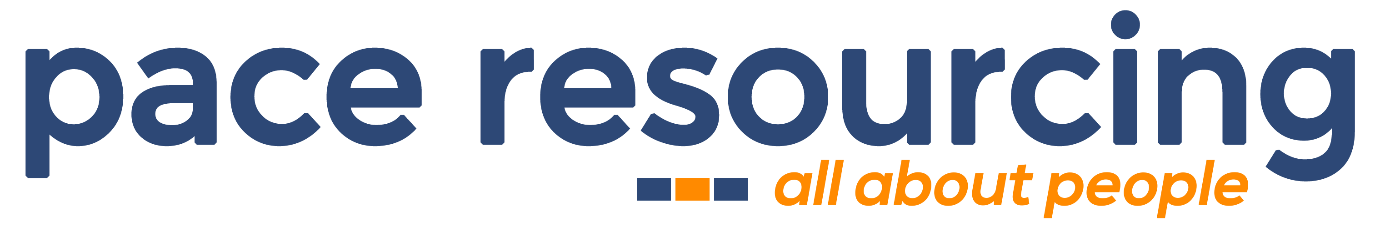 Nameemail@email.com07000 000 000Linkedin.com/in/name/Career Profile or Capability Statement Insert paragraph summarising your career, including your area of expertise, experience, most marketable/relevant/transferable skills and abilities, and unique offering.AchievementsFunctional Area (e.g. Management, Sales, Strategy, Problem-solving)Insert brief description of responsibilities and achievements – context, action and measurable, specific resultInsert brief description of responsibilities and achievements – context, action and measurable, specific resultInsert brief description of responsibilities and achievements – context, action and measurable, specific resultFunctional Area (e.g. Management, Sales, Strategy, Problem-solving)Insert brief description of responsibilities and achievements – context, action and measurable, specific resultInsert brief description of responsibilities and achievements – context, action and measurable, specific resultInsert brief description of responsibilities and achievements – context, action and measurable, specific resultFunctional Area (e.g. Management, Sales, Strategy, Problem-solving)Insert brief description of responsibilities and achievements – context, action and measurable, specific resultInsert brief description of responsibilities and achievements – context, action and measurable, specific resultInsert brief description of responsibilities and achievements – context, action and measurable, specific resultFunctional Area (e.g. Management, Sales, Strategy, Problem-solving)Insert brief description of responsibilities and achievements – context, action and measurable, specific resultInsert brief description of responsibilities and achievements – context, action and measurable, specific resultInsert brief description of responsibilities and achievements – context, action and measurable, specific resultInsert brief description of responsibilities and achievements – context, action and measurable, specific resultEmployment History (Reverse chronological order)Education and QualificationsGraduate degree, University, year A Levels (subject and grade)GCSE’s – number only (subjects and grades not required)
Professional Memberships Name of associationName of associationProfessional Development / Training CoursesInsert name of courses or accreditationsInsert name of courses or accreditationsHobbies and InterestsIn my spare time I like to [insert a short list of hobbies]Referees available upon request.Year to presentRoleName of companyShort company descriptionYear to YearRoleName of companyShort company descriptionYear to YearRoleName of companyShort company description